Applications for leave to appeal filed / 
Demandes d’autorisation d’appel déposéesJudgments on applications for leave / 
Jugements rendus sur les demandes d’autorisationNOVEMBER 23, 2023GRANTEDI.M. v. His Majesty the King (Ont.) (Criminal) (By Leave) (40868)The application for leave to appeal from the judgment of the Court of Appeal for Ontario, Number C69422, 2023 ONCA 378, dated May 26, 2023, is granted. This appeal will be heard with S.B. v His Majesty the King (40873).S.B. v. His Majesty the King (Ont.) (Criminal) (By Leave) (40873)The motion for an extension of time to serve and file the application for leave to appeal is granted. The application for leave to appeal from the judgment of the Court of Appeal for Ontario, Number C67403, 2023 ONCA 369, dated May 24, 2023, is granted. This appeal will be heard with I.M. v. His Majesty the King (40868).DISMISSEDBerish Schwimmer v. Agence du revenu du Québec - and between - Berish Schwimmer v. Julie Gaudreault-Martel - and - Agence du revenu du Québec (Que.) (Civil) (By Leave) (40796)The application for leave to appeal from the judgment of the Court of Appeal of Quebec (Montréal), Numbers 500-09-029960-226 and 500-09-030061-220, 2023 QCCA 556, dated April 27, 2023, is dismissed with costs.Demitry Papasotiriou v. His Majesty the King (Ont.) (Criminal) (By Leave) (40814)The motion for an extension of time to serve and file the reply is granted. The application for leave to appeal from the judgment of the Court of Appeal for Ontario, Number C65707, 2023 ONCA 358, dated May 19, 2023, is dismissed.Ville de Montréal v. Arthur Blumer & Associates Inc. in continuance of suit for Litwin Boyadjian Inc. (Que.) (Civil) (By Leave) (40744)The application for leave to appeal from the judgment of the Court of Appeal of Quebec (Montréal), Number 500-09-030055-222, 2023 QCCA 368, dated March 20, 2023, is dismissed with costs.Kasirer J. took no part in the judgment.Le 23 NOVEMBRE 2023ACCORDÉESI.M. c. Sa Majesté le Roi (Ont.) (Criminelle) (Autorisation) (40868)La demande d’autorisation d’appel de l’arrêt de la Cour d’appel de l’Ontario, numéro C69422, 2023 ONCA 378, daté du 26 mai 2023, est accueillie. Cet appel sera entendu avec S.B. c. Sa Majesté le Roi (40873).S.B. c. Sa Majesté le Roi (Ont.) (Criminelle) (Autorisation) (40873)La requête en prorogation du délai pour  signifier et déposer de la demande d’autorisation d’appel est accueillie. La demande d’autorisation d’appel de l’arrêt de la Cour d’appel de l’Ontario, numéro C67403, 2023 ONCA 369, daté du 24 mai 2023, est accueillie. Cet appel sera entendu avec I.M. c. Sa Majesté le Roi (40868).REJETÉESBerish Schwimmer c. Agence du revenu du Québec - et entre - Berish Schwimmer c. Julie Gaudreault-Martel - et - Agence du revenu du Québec (Qc) (Civile) (Autorisation) (40796)La demande d’autorisation d’appel de l’arrêt de la Cour d’appel du Québec (Montréal), numéros 500-09-029960-226 et 500-09-030061-220, 2023 QCCA 556, daté du 27 avril 2023, est rejetée avec dépens.Demitry Papasotiriou c. Sa Majesté le Roi (Ont.) (Criminelle) (Autorisation) (40814)La requête en prorogation du délai pour  signifier et déposer la réplique est accueillie. La demande d’autorisation d’appel de l’arrêt de la Cour d’appel de l’Ontario, numéro C65707, 2023 ONCA 358, daté du 19 mai 2023, est rejetée.Ville de Montréal c. Arthur Blumer & Associés inc. en reprise d’instance pour Litwin Boyadjian inc. (Qc) (Civile) (Autorisation) (40744)La demande d’autorisation d’appel de l’arrêt de la Cour d’appel du Québec (Montréal), numéro 500-09-030055-222, 2023 QCCA 368, daté du 20 mars 2023, est rejetée avec dépens.Le juge Kasirer n’a pas participé au jugement.Motions / 
RequêtesNOVEMBER 21, 2023 / LE 21 NOVEMBRE 2023APPLE CANADA INC. v. AUTORITÉ DES MARCHÉS FINANCIERS(Que.) (40762) MARTIN J.:UPON APPLICATION by the applicant for an order holding the application for leave to appeal in abeyance until March 29, 2024;AND THE MATERIAL FILED having been read;AND NOTING the consent of the respondent;IT IS HEREBY ORDERED THAT:The motion is granted.À LA SUITE DE LA DEMANDE présentée par la demanderesse pour obtenir la suspension de la demande d’autorisation d’appel jusqu’au 29 mars 2024; ET APRÈS EXAMEN des documents déposés;ET NOTANT le consentement de l’intimée;IL EST ORDONNÉ CE QUI SUIT : La requête est accueillie.NOVEMBER 21, 2023 / LE 21 NOVEMBRE 2023SANIS HEALTH INC., SHOPPERS DRUG MART INC., SANDOZ CANADA INC. AND MCKESSON CANADA CORPORATION v. HIS MAJESTY THE KING IN RIGHT OF THE PROVINCE OF BRITISH COLUMBIA(B.C.) (40864)MARTIN J.:UPON APPLICATION by the appellants for an order abridging the timelines to serve and file the materials for the motion to stay filed on November 16, 2023;AND THE MATERIAL FILED having been read;IT IS HEREBY ORDERED THAT:The motion is granted in part.The respondent may serve and file his response to the motion to stay on or before November 22, 2023.The appellants may serve and file their reply to the response to the motion to stay on or before November 23, 2023.À LA SUITE DE LA DEMANDE des appelantes en abrégement des délais pour signifier et déposer les documents relatifs à la requête en suspension de l’instance déposée le 16 novembre 2023;ET APRÈS EXAMEN des documents déposés;IL EST PAR LA PRÉSENTE ORDONNÉ CE QUI SUIT :La requête est accueillie en partie.L’intimé est autorisé à signifier et à déposer sa réponse à la requête au plus tard le 22 novembre 2023.Les appelantes sont autorisées à signifier et à déposer leur réplique à la réponse à la requête en suspension d’instance au plus tard le 23 novembre 2023.Notices of appeal filed since the last issue / 
Avis d’appel déposés depuis la dernière parutionHearing schedule for December 2023 / 
Calendrier de décembre 2023NOVEMBER 24, 2023Le 24 NOVEMBRE 2023- 2023 -- 2024 -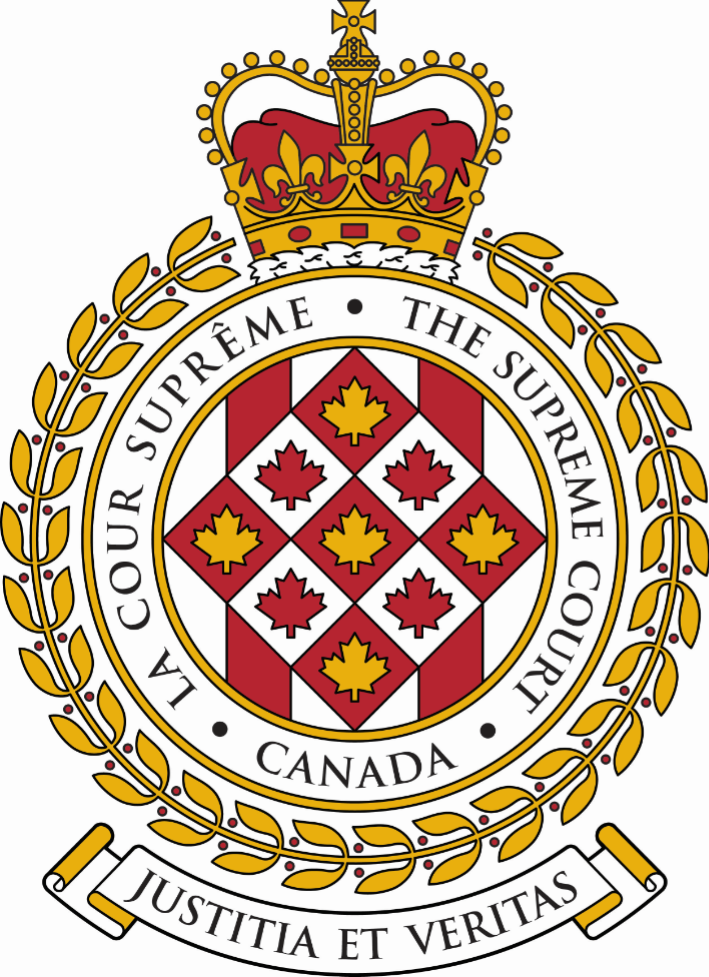 SUPREME COURT OF CANADACOUR SUPRÊME DU CANADABULLETIN OF
 PROCEEDINGSBULLETIN DES
 PROCÉDURESThis Bulletin is published at the direction of the Registrar and is for general information only. It is not to be used as evidence of its content, which, if required, should be proved by Certificate of the Registrar under the Seal of the Court. While every effort is made to ensure accuracy, no responsibility is assumed for errors or omissions.Ce Bulletin, publié sous l'autorité du registraire, ne vise qu'à fournir des renseignements d'ordre général. Il ne peut servir de preuve de son contenu. Celle-ci s'établit par un certificat du registraire donné sous le sceau de la Cour. Rien n'est négligé pour assurer l'exactitude du contenu, mais la Cour décline toute responsabilité pour les erreurs ou omissions.During Court sessions, the Bulletin is usually issued weekly.Le Bulletin paraît en principe toutes les semaines pendant les sessions de la Cour.To get copies of any document referred to in the Bulletin please click on this link: https://www.scc-csc.ca/case-dossier/rec-doc/request-demande-eng.aspx.Pour obtenir des copies de tout document mentionné dans le bulletin, veuillez cliquer sur ce lien : https://www.scc-csc.ca/case-dossier/rec-doc/request-demande-fra.aspx.Please consult the Supreme Court of Canada website at www.scc-csc.ca for more information.Pour de plus amples informations, veuillez consulter le site Web de la Cour suprême du Canada à l’adresse suivante : www.scc-csc.ca November 24, 20231 - 7Le 24 novembre 2023© Supreme Court of Canada (2023)
ISSN 1918-8358 (Online)© Cour suprême du Canada (2023)
ISSN 1918-8358 (En ligne)NOTICECase summaries included in the Bulletin are prepared by the Office of the Registrar of the Supreme Court of Canada (Law Branch) for information purposes only.AVISLes résumés des causes publiés dans le bulletin sont préparés par le Bureau du registraire (Direction générale du droit) uniquement à titre d’information.Wai Leung (Patrick) Lee	Wai Leung (Patrick) Lee	v. (40911)His Majesty the King (Ont.)	Hay, Nicholas	Ministry of the Attorney General, Crown 	Law Office - CriminalFILING DATE: September 25, 2023Parmeet Sidhu	Yu, Brian	Barrister and Solicitor	v. (40816)Amanda Ker (B.C.)	Wright, Mary-Helen	Barrister and SolicitorFILING DATE: July 14, 2023Motion to hold the application for leave to appeal in abeyanceRequête pour obtenir la suspension de la demande d’autorisation d’appelMotion to expedite and for an abridgement of timelinesRequête pour accélérer et pour une abrélation des délaisLe 6 novembre 2023Procureur général du Québec	c. (40619)Pekuakamiulnuatsh Takuhikan (Qc)(Autorisation)Le 10 novembre 2023Commission des droits de la personne et des droits de la jeunesse	c. (40602)Directrice de la protection de la jeunesse du CISSS de la Montérégie-Est, et al. (Qc)(Autorisation)DATE OF HEARINGNAME AND CASE NUMBER2023-12-05John Aquino, et al. v. Ernst & Young Inc., in its capacity as Court-Appointed Monitor of Bondfield Construction Company Limited, et al. (Ont.) (Civil) (By Leave) (40166)2023-12-05Lorne Scott, et al. v. Doyle Salewski Inc. in its capacity as Trustee in Bankruptcy of Golden Oaks Enterprises Inc., et al. (Ont.) (Civil) (By Leave) (40399)2023-12-06Thalbinder Singh Poonian, et al. v. British Columbia Securities Commission (B.C.) (Civil) (By Leave) (40396)2023-12-07Attorney General of Canada v. Joseph Power (N.B.) (Civil) (By Leave) (40241)2023-12-08B.E.M. v. His Majesty the King (Alta.) (Criminal) (As of Right) (40221)2023-12-12 - 2023-12-13Canadian Broadcasting Corporation, et al. v. His Majesty the King, et al. (Que.) (Criminal) (By Leave) (40371)2023-12-14Trevor Ian James Lindsay v. His Majesty the King (Alta.) (Criminal) (As of Right) (40569)2023-12-15Derrick Michael Lawlor v. His Majesty the King (Ont.) (Criminal) (As of Right) (40500)DATE D’AUDITIONNOM DE LA CAUSE ET NUMÉRO2023-12-05John Aquino, et al. c. Ernst & Young Inc., in its capacity as Court-Appointed Monitor of Bondfield Construction Company Limited, et al. (Ont.) (Civile) (Autorisation) (40166)2023-12-05Lorne Scott, et al. c. Doyle Salewski Inc. in its capacity as Trustee in Bankruptcy of Golden Oaks Enterprises Inc., et al. (Ont.) (Civile) (Autorisation) (40399)2023-12-06Thalbinder Singh Poonian, et al. c. British Columbia Securities Commission (C.-B.) (Civile) (Autorisation) (40396)2023-12-07Procureur général du Canada c. Joseph Power (N.-B.) (Civile) (Autorisation) (40241)2023-12-08B.E.M. c. Sa Majesté le Roi (Alb.) (Criminelle) (De plein droit) (40221)2023-12-12 - 2023-12-13Société Radio-Canada, et al. c. Sa Majesté le Roi, et al. (Qc) (Criminelle) (Autorisation) (40371)2023-12-14Trevor Ian James Lindsay c. Sa Majesté le Roi (Alb.) (Criminelle) (De plein droit) (40569)2023-12-15Derrick Michael Lawlor c. Sa Majesté le Roi (Ont.) (Criminelle) (De plein droit) (40500)OCTOBER – OCTOBREOCTOBER – OCTOBREOCTOBER – OCTOBREOCTOBER – OCTOBREOCTOBER – OCTOBREOCTOBER – OCTOBREOCTOBER – OCTOBRENOVEMBER – NOVEMBRENOVEMBER – NOVEMBRENOVEMBER – NOVEMBRENOVEMBER – NOVEMBRENOVEMBER – NOVEMBRENOVEMBER – NOVEMBRENOVEMBER – NOVEMBREDECEMBER – DÉCEMBREDECEMBER – DÉCEMBREDECEMBER – DÉCEMBREDECEMBER – DÉCEMBREDECEMBER – DÉCEMBREDECEMBER – DÉCEMBREDECEMBER – DÉCEMBRESDMLTMWMTJFVSSSDMLTMWMTJFVSSSDMLTMWMTJFVSS12345671234128H9CC10111213145CC678910113CC4567891516171819202112H131415161718101112131415162223242526272819202122232425171819202122232930312627282930  24 /31H25H2627282930JANUARY – JANVIERJANUARY – JANVIERJANUARY – JANVIERJANUARY – JANVIERJANUARY – JANVIERJANUARY – JANVIERJANUARY – JANVIERJANUARY – JANVIERJANUARY – JANVIERFEBRUARY – FÉVRIERFEBRUARY – FÉVRIERFEBRUARY – FÉVRIERFEBRUARY – FÉVRIERFEBRUARY – FÉVRIERFEBRUARY – FÉVRIERFEBRUARY – FÉVRIERFEBRUARY – FÉVRIERMARCH – MARSMARCH – MARSMARCH – MARSMARCH – MARSMARCH – MARSMARCH – MARSMARCH – MARSSDMLTMWMTJTJFVFVSSSDMLTMWMTJTJFVSSSDMLTMWMTJFVSSH12344556112312789101111121213456788910345678914CC151517181819192011CC1213141515161710111213141516212223242525262627181920212222232417CC1819NR2021222328293031252627282929  24 /3125262728H2930APRIL – AVRILAPRIL – AVRILAPRIL – AVRILAPRIL – AVRILAPRIL – AVRILAPRIL – AVRILAPRIL – AVRILAPRIL – AVRILAPRIL – AVRILMAY – MAIMAY – MAIMAY – MAIMAY – MAIMAY – MAIMAY – MAIMAY – MAIMAY – MAIJUNE – JUINJUNE – JUINJUNE – JUINJUNE – JUINJUNE – JUINJUNE – JUINJUNE – JUINSDMLTMWMTJTJFVFVSSSDMLTMWMTJTJFVSSSDMLTMWMTJFVSSH12344556122OR341789101111121213OR5OR678991011234567814CC151617181819192012131415161617189CC101112131415RV21222324252526262719H2021222323242516171819202122282926272829303031  23 /30242526272829JULY – JUILLETJULY – JUILLETJULY – JUILLETJULY – JUILLETJULY – JUILLETJULY – JUILLETJULY – JUILLETJULY – JUILLETJULY – JUILLETAUGUST – AOÛTAUGUST – AOÛTAUGUST – AOÛTAUGUST – AOÛTAUGUST – AOÛTAUGUST – AOÛTAUGUST – AOÛTAUGUST – AOÛTSEPTEMBER – SEPTEMBRESEPTEMBER – SEPTEMBRESEPTEMBER – SEPTEMBRESEPTEMBER – SEPTEMBRESEPTEMBER – SEPTEMBRESEPTEMBER – SEPTEMBRESEPTEMBER – SEPTEMBRESDMLTMWMTJTJFVFVSSSDMLTMWMTJTJFVSSSDMLTMWMTJFVSSH1234455611231H2345677891011111212134H5678891089101112131414151617181819192011121314151516171516171819202121222324252526262718192021222223242223242526272828293031252627282929303129H30Sitting of the Court /Séance de la CourSitting of the Court /Séance de la CourSitting of the Court /Séance de la CourSitting of the Court /Séance de la CourSitting of the Court /Séance de la Cour18	 sitting weeks / semaines séances de la Cour87	 sitting days / journées séances de la Cour18	 sitting weeks / semaines séances de la Cour87	 sitting days / journées séances de la Cour18	 sitting weeks / semaines séances de la Cour87	 sitting days / journées séances de la Cour18	 sitting weeks / semaines séances de la Cour87	 sitting days / journées séances de la Cour18	 sitting weeks / semaines séances de la Cour87	 sitting days / journées séances de la Cour18	 sitting weeks / semaines séances de la Cour87	 sitting days / journées séances de la Cour18	 sitting weeks / semaines séances de la Cour87	 sitting days / journées séances de la Cour18	 sitting weeks / semaines séances de la Cour87	 sitting days / journées séances de la CourRosh Hashanah / Nouvel An juifYom Kippur / Yom KippourRosh Hashanah / Nouvel An juifYom Kippur / Yom KippourRosh Hashanah / Nouvel An juifYom Kippur / Yom KippourRosh Hashanah / Nouvel An juifYom Kippur / Yom KippourRosh Hashanah / Nouvel An juifYom Kippur / Yom KippourRosh Hashanah / Nouvel An juifYom Kippur / Yom KippourRHYKCourt conference /Conférence de la CourCourt conference /Conférence de la CourCourt conference /Conférence de la CourCourt conference /Conférence de la CourCourt conference /Conférence de la CourCCCC9	Court conference days /	jours de conférence de la Cour9	Court conference days /	jours de conférence de la Cour9	Court conference days /	jours de conférence de la Cour9	Court conference days /	jours de conférence de la Cour9	Court conference days /	jours de conférence de la Cour9	Court conference days /	jours de conférence de la Cour9	Court conference days /	jours de conférence de la Cour9	Court conference days /	jours de conférence de la CourOrthodox Easter / Pâques orthodoxeNaw-RúzOrthodox Easter / Pâques orthodoxeNaw-RúzOrthodox Easter / Pâques orthodoxeNaw-RúzOrthodox Easter / Pâques orthodoxeNaw-RúzOrthodox Easter / Pâques orthodoxeNaw-RúzOrthodox Easter / Pâques orthodoxeNaw-RúzORNRHoliday / Jour fériéHoliday / Jour fériéHoliday / Jour fériéHoliday / Jour fériéHoliday / Jour fériéHH3	holidays during sitting days / 	jours fériés durant les séances3	holidays during sitting days / 	jours fériés durant les séances3	holidays during sitting days / 	jours fériés durant les séances3	holidays during sitting days / 	jours fériés durant les séances3	holidays during sitting days / 	jours fériés durant les séances3	holidays during sitting days / 	jours fériés durant les séances3	holidays during sitting days / 	jours fériés durant les séances3	holidays during sitting days / 	jours fériés durant les séancesRidvánRidvánRidvánRidvánRidvánRidvánRV